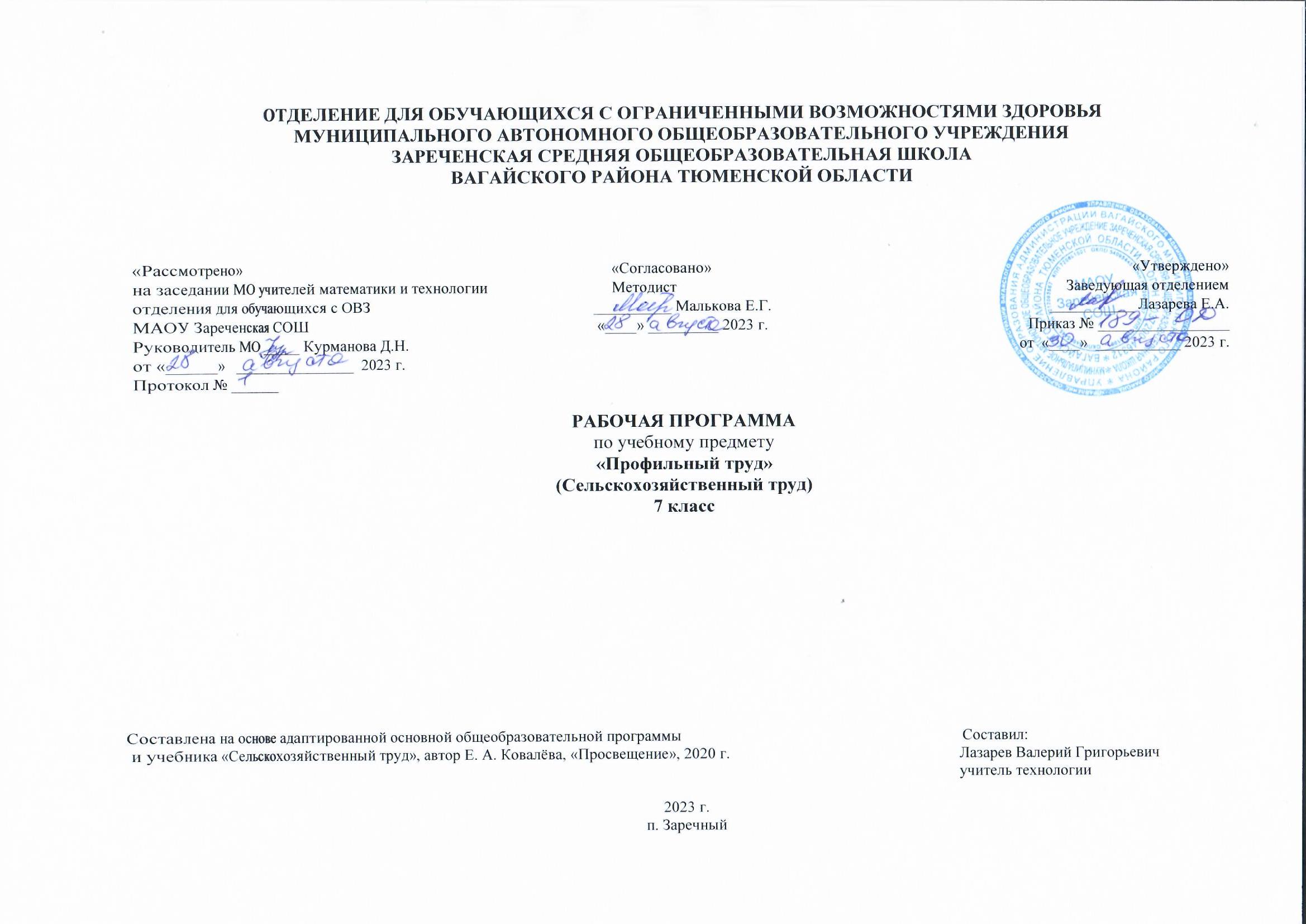 1. Пояснительная записка.Рабочая учебная программа составлена на основе приказа Министерства образования и науки РФ от 19 декабря 2014 г. №1599.Целью изучения курса «Сельскохозяйственный труд» является до профессиональная подготовка обучающихся, формирование трудовых качеств, обучение доступным приемам труда, развитие самостоятельности в труде, привитие интереса к труду, развитие инициативы, социально-трудовой адаптации обучающихся.Задачи: обучение труду направлено на решение следующих задач:- воспитание положительных качеств личности обучающихся (трудолюбия, настойчивости, умения работать в коллективе и т. д.);- уважение к людям труда;- формирование трудовых качеств, обучение доступным приемам труда, развитие самостоятельности в труде, привитие интереса к труду;- формирование организационных умений в труде — вовремя приходить на занятия, организованно входить в кабинет «Сельскохозяйственного труда», работать только на своем рабочем месте, знать и выполнять правила внутреннего распорядка и безопасной работы, санитарно-гигиенические требования.Наряду с этими задачами на занятиях сельскохозяйственным трудом решаются и специальные задачи, направленные на коррекцию умственной деятельности обучающихся.Коррекционная работа выражается в формировании умений:- ориентироваться в задании (анализировать объект, условия работы);- предварительно планировать ход;- контролировать свою работу;В процессе трудового обучения осуществляется исправление недостатков познавательной и трудовой деятельности: наблюдательности, воображения, речи, пространственной ориентировки. 2. Общая характеристика учебного предмета.В классе обучающиеся изучают материал по уборке лука, моркови, столовой свёклы, учету собранного урожая, ягодный кустарник и уход за ним, осенний и весенний уход за садом, подготовка парников к зиме, заготовка почвосмеси и биотоплива для парников, содержание свиней, корма и кормление свиней, минеральные удобрения и их распознавание, хранение, смешивание, внесение в почвы, выращивание капусты и зеленных овощей. Содержание обучение по предмету имеет практическую направленность. В программе принцип коррекционной направленности является ведущим. В ней конкретизированы пути и средства исправления недостатков общего речевого развития. Особое внимание уделено на коррекцию имеющихся у обучающихся специфических нарушений, на коррекцию всей личности в целом. Данная адаптированная программа составлена на один учебный год. 3. Описание места учебного предмета в учебном плане.Предмет «Сельскохозяйственный труд» входит в образовательную область «Технология» учебного плана и изучается в 7 классе.Рабочая программа рассчитана в 7 классе на 102 ч, 3 часа в неделю, 34 учебные недели. 4. Личностные и предметные результаты освоения учебного предмета.Личностные результаты:1) осознание себя как гражданина России; формирование чувства гордости за свою Родину;2) воспитание уважительного отношения к иному мнению, истории и культуре других народов;3) сформированность адекватных представлений о собственных возможностях, о насущно необходимом жизнеобеспечении;4) овладение начальными навыками адаптации в динамично изменяющемся и развивающемся мире;5) овладение социально-бытовыми навыками, используемыми в повседневной жизни;6) владение навыками коммуникации и принятыми нормами социального взаимодействия, в том числе владение вербальными и невербальными коммуникативными компетенциями, использование доступных информационных технологий для коммуникации;7) способность к осмыслению социального окружения, своего места в нем, принятие соответствующих возрасту ценностей и социальных ролей;8) принятие и освоение социальной роли обучающегося, проявление социально значимых мотивов учебной деятельности;9) сформированность навыков сотрудничества с взрослыми и сверстниками в разных социальных ситуациях;10) способность к осмыслению картины мира, ее временно-пространственной организации; формирование целостного, социально ориентированного взгляда на мир в его органичном единстве природной и социальной частей;11) воспитание эстетических потребностей, ценностей и чувств;12) развитие этических чувств, проявление доброжелательности, эмоционально-нравственной отзывчивости и взаимопомощи, проявление сопереживания к чувствам других людей;13) сформированность установки на безопасный, здоровый образ жизни, наличие мотивации к творческому труду, работе на результат, бережному отношению к материальным и духовным ценностям;14) проявление готовности к самостоятельной жизни.Метапредметные результаты:Регулятивные УУД:- организовывать себе рабочее место под руководством учителя;- определять план выполнения заданий на уроках под руководством учителя;- выполнение заданий требует от детей планирования предстоящей практической работы;- соотнесения своих действий с поставленной целью;- установление причинно-следственных связей между выполняемыми действиями и их результатами;- коррегировать выполнение задания в соответствии с планом под руководством учителя.Познавательные УУД:- ориентироваться в учебнике; находить необходимую для выполнения работы информацию в материалахучебника, рабочей тетради;- уметь слушать и отвечать на вопросы учителя полным ответом;- анализировать предлагаемую информацию, сравнивать, характеризовать и оценивать возможность еёиспользования в собственной деятельности;Коммуникативные УУД:- участвовать в диалоге на уроке в жизненных ситуациях;- правильно формировать свои мысли в устной речи;- слушать и понимать речь других;- участвовать в паре;- правильно читать предложения, понимать прочитанное, отвечать на вопросы.Обучающиеся должны знать:- признаки созревания лука, способы уборки и хранения, признаки созревания семенных зонтиков моркови исоплодий свёклы, сроки уборки, просушки и хранения корнеплодов;- уход за ягодным кустарником;- осенний уход за плодоносящим садом;- заготовка почвосмеси, навоза для парников, укладка навоза в парник;- подготовка парника к выращиванию рассады;- внешний вид и производственные группы свиней;- устройство и оборудование свинарника;- виды и группы кормов для свиней;- подготовка кормов к скармливанию;- кормление откормочных свиней;- инвентарь по уходу за свиньями;- правила уборки свиноводческих помещений;- виды минеральных удобрений;- правила смешивания удобрений и внесение в почву;- виды свиноматок, особенности кормления;- уход за свиноматками;- строение плодового дерева, определять дерево по кроне, цвету коры;- строение растения капусты, сорт, способы посева семян капусты на рассаду, выращивание рассадыкапусты, выращивание капусты;- способы и сроки высадки рассады капусты в открытый грунт. Выращивание зеленных овощей;- виды зеленных овощей, строение зеленных растений;- сроки и способы посева и выращивание зеленных растений; - меры борьбы с вредителями и болезнями;- уход за плодовым садом;- как выращивать картофель на небольших участках и полях.Обучающие должны уметь:- выбирать лук из рядков, раскладывать для просушки;- срезать стебли моркови и свёклы у основания, срезать семенные головки лука и укладывать на просушку;- правильно закладывать овощи на хранение;- обрезать засохшие ветви ягодных кустарников, вскапывать почву вокруг ягодных кустарников;- убирать картофель, перекапывать почву;- очищать мусор в междурядьях сада и вскапывать приствольные круги у яблони;- уметь вынимать парниковый грунт лопатами, грузить на носилки, выносить и укладывать в штабель;- заготавливать дерновую почву и перегной;- определять виды свиней, сравнивать корма по питательности;- определять вид минеральных удобрений;- определять плодовое дерево по характеру кроны и цвету коры;- заготавливать биотопливо для парников;- выполнять посев семян капусты в ящики и парник;- ухаживать за рассадой и выращивать её;- готовить парник под рассаду;- выращивать зеленные овощи (укроп, редис, салат);- вскапывать почву лопатой, сажать картофель, размечать грядки, высевать укроп.5. Содержание учебного предмета.В содержании учебного материала выделены основные блоки:Введение.Обучающиеся должны иметь представление об охране труда, спецодежде.Уборка лукаОбучающиеся должны знать: признаки созревания лука, способы хранения репчатого лука, признаки полной просушки луковиц.Обучающиеся должны уметь: выбирать лук из рядков, раскладывать для просушки.Уборка стеблей с семенами моркови и свёклы и семенных головок лука.Обучающиеся должны знать: признаки созревания семенных зонтиков у моркови и соплодий свёклы, сроки уборки моркови и свёклы.Обучающиеся должны уметь, срезать стебли моркови и свёклы у основания, срезать семенные головки лука и укладывать на просушку.Уборка столовых корнеплодов и учет урожая.Обучающиеся должны знать: сроки уборки столовых корнеплодов, правила подкапывания и обрезки ботвы, способы учета урожая.Обучающиеся должны уметь: хранить овощи.Ягодные кустарники и уход за ними.Обучающиеся должны знать: виды смородины, строение ягодного кустарника и особенности плодоношения, уход за ягодным кустарником.Осенний уход за плодоносящим садом.Обучающиеся должны знать правила перекапывания почвы в приствольных кругах.Обучающиеся должны уметь ухаживать за плодоносящим садом.Подготовка парника к зиме.Обучающиеся должны уметь вынимать парниковый грунт лопатами, выполнять погрузку его на носилки и укладку в штабель.Заготовка почвы для теплицы и парника.Обучающиеся должны знать составные части почвенных смесей.Обучающиеся должны уметь заготавливать дерновую почву и перегной.Свиноферма.Обучающиеся должны знать значение, внешний вид и производственные группы свиней; знать способы содержания свиней, виды свиней.Виртуальная экскурсия «Свиноферма»Корма для свиней.Обучающиеся должны знать виды корма для свиней; питательность кормов.Кормление свиней.Обучающиеся должны знать норму и рацион кормления; способы подготовки кормов; особенности кормления свиноматки.Минеральные удобрения. Обучающиеся должны знать виды и свойства удобрений; правила внесения минеральных удобрений в почву.Обучающиеся должны уметь определять вид минеральных удобрений.Основные плодовые деревья.Обучающиеся должны знать строение плодового дерева; рост; развитие и плодоношение; сорта.Обучающиеся должны уметь распознавать плодовые деревья по характеру кроны и цвету коры.Экскурсия «Безлистный сад плодовых деревьев».Заготовка навоза для парника.Обучающиеся должны знать: виды навоза, используемые в качестве биотоплива для парника; правила укладки навоза.Обучающиеся должны уметь: выбирать место для укладки навоза и укладывать его в штабель.Капуста.Обучающиеся должны знать строение растения капусты; сорта; сроки и условия выращивания; способы посева.Обучающиеся должны уметь выполнять посев семян капусты в ящики; ухаживать за рассадой.Зеленные овощи.Обучающиеся должны знать: виды и строение зеленных овощей.Набивка парника навозом.Обучающиеся должны знать: правила укладки навоза в парник; состав земляной смеси.Обучающиеся должны уметь: укладывать навоз в котлован, смешивать дерновую землю с перегноем и торфом, насыпать земляную смесь поверх навоза, укрывать парник плёночными рамами.Выращивание овощей и редиса.Обучающиеся должны знать: сроки и способы посева овощей и редиса.Обучающиеся должны уметь: разбивать гряды, размечать рядки под посев; выполнять посев семян укропа, петрушки, салата.Высадка капусты в открытый грунт.Обучающиеся должны знать: сроки высадки и способы посадки; меры борьбы с вредителями и болезнями.Обучающиеся должны уметь: вносить навоз в почву; выравнивать поверхность почвы; выполнять высадку.Практическое повторение.Обучающиеся должны уметь: вскапывать почву лопатой; выполнять посадку картофеля; выполнять посев семян укропа.6. Календарно-тематическое планирование.7. Материально-техническое обеспечение.1. Учебник Технология «Сельскохозяйственный труд» 7 класс Автор Е.А. Ковалева, Москва «Просвещение». 2020 г.2. Видео.3. Компьютер.4. Принтер.5. Сельскохозяйственные инструменты.№Тема урока.ЧасыДата проведенияДата проведения№Тема урока.Часыпланфакт1Задачи обучения в 7 классе. Правила поведения во время уборочных работ.12Уборка урожая семенников лука репчатого, столовой моркови, свеклы.13Уборка урожая семенников лука репчатого, столовой моркови, свеклы.14Уборка урожая семенников лука репчатого, столовой моркови, свеклы.15Уборка урожая семенников лука репчатого, столовой моркови, свеклы.16Уборка лука репчатого.17Уборка лука репчатого.18Уборка столовых корнеплодов. Учет урожая.19Уборка столовых корнеплодов. Учет урожая. 110Уборка столовых корнеплодов. Учет урожая.111Хранение столовых. Корнеплодов. 112Хранение столовых. Корнеплодов.113Сортировка корнеплодов учет урожая закладка на хранение114Сортировка корнеплодов учет урожая закладка на хранение115Сведения о ягодных кустарниках.1 16Смородина малина крыжовник.1 17Вредители и болезни ягодных кустарников.1 18Сведения о плодовых деревьях.1 19Строение плодового дерева. 120Строение плодового дерева.121Уборка цветника уборка территории.122Уборка цветника уборка территории.123Уборка цветника уборка территории.124Уборка цветника уборка территории.125Работа в хранилище.126Работа в хранилище.127Работа в хранилище.128Работа в хранилище.129Тест.130Яблоня. 131Груша. 132Вишня.133Слива.134Размножение плодовых деревьев.135Виды минеральных удобрений.136Хранение минеральных удобрений.137Смешивание минеральных 138Внесение Минеральных удобрений.139Парники и теплицы.140Почвенные смеси для парников и теплиц.141Подготовка парников к зиме. 142Капуста сведения о капустных овощных растениях.143Капуста сведения о капустных овощных растениях.144Сорта и гибриды белокочанной капусты.145Выращивание белокочанной капусты.146Выращивание рассады капусты.	147Выращивание капусты в открытом грунте.148Вредители и болезни капусты.149Сведения о зелёных овощных растениях.150Салат.151Листовая горчица.152Укроп.153Петрушка.154Редис.155Работа в хранилище. Сортировка картофеля.156Работа в хранилище. Сортировка картофеля.157Работа в хранилище. Сортировка картофеля.158Работа в хранилище. Сортировка картофеля.159Работа в хранилище. Сортировка картофеля.160Подготовка семян моркови посеву. 161Животноводство. Свиноводческая ферма.162Порода свиней.163Содержание свиней.164Промышленная свиноводческая ферма.165Содержание свиней индивидуальном и фермерском хозяйстве.166Содержание свиней на школьной свиноферме.167Уход со свиньями на школьной свиноферме.168Болезни свиней и их предупреждение.169Корма для свиней.170Подготовка кормов к скармливанию.171Кормление свиноматок и уход за ними.172Кормление поросят отъемышей и уход за ними.173Откорм свиней.174Практическая работа в саду. Удаление сухих веток  с  деревьев. 175Практическая работа в саду. Удаление  сухих  веток  с  деревьев.176Практическая работа в саду. Удаление  сухих  веток  с  деревьев.177Практическая работа. Побелка  деревьев.178Практическая работа. Побелка  деревьев.179Практическая работа. Уборка школьной территории.180Практическая работа. Уборка школьной территории.181Практическая работа. Уборка школьной территории.182Практическая работа. Уборка школьной территории.183Практическая работа. Уборка школьной территории.184Практическая работа. Перекопка приствольных кругов у кустарников.185Практическая работа. Перекопка приствольных кругов у кустарников.186Практическая работа. Перекопка приствольных кругов у кустарников.187Практическая работа. Перекопка приствольных кругов у кустарников.188Практическая работа. Перекопка приствольных кругов у кустарников.189Практическая работа. Перекопка приствольных кругов у кустарников.190Подготовка гряд к высадке рассады.191Подготовка гряд к высадке рассады.192Подготовка гряд к высадке рассады.193Подготовка гряд к высадке рассады.194Подготовка гряд к высадке рассады.195Уход за растениями в открытом грунте.196Уход за растениями в открытом грунте.197Уход за растениями в открытом грунте.198Уход за растениями в открытом грунте.199Уход за растениями в открытом грунте.1100Уход за растениями в открытом грунте.1101Повторение пройденных тем.1 102Итоговый тест за год.1 